1. Introduction (Times New Roman 10 pt, Bold)State the objectives of the work and provide an adequate background, avoiding a detailed literature survey or a summary of the results. The introduction should be succinct, with no subheadings. References should be cited in the text, like (Sharma 2012), (Sharma and Winer 2018), Brown (2007) or Brown et al. (2017). Unpublished data (project reports, MSc or PhD theses) or other unpublished materials should not be cited.………. ….. …  ….. …………… ………….. ………….. … ………… ……………… ………. ….. ………….. (Times New Roman, 10 pt, single spaced, paragraph justified, no indention)2. Materials and Method (Times New Roman,  10 pt, Bold)The materials and methods section should contain sufficient detail so that all procedures can be repeated. Any modifications to existing methods should also be described.……………… ……….. … …………. ……….. …………………… …………….. ….. ………… ……..  (Times, 10 pt, single spaced, paragraph justified, no indention)2.1. Subdivision – numbered subsections (Times New Roman, 10 pt, single spaced, Bold, italic)The manuscript may be further subdivided into subsections given a brief heading as appropriate. Subsections should be numbered 2.1 (then 2.1.1., 2.1.2, …), 2.2., etc.……….. ….. ………………. ………… …… …… ……. ……… ………….. …….. (Times New Roman, 10 pt, single spaced, paragraph justified, no indention)3. Results (Times New Roman 10 pt, Bold)Results should be clear and concise summarizing your observations and findings without interpretation. Standard units, symbols and abbreviations should be used in accordance with the conventions of scientific style and format.……………. …………. … ………… …… ………..(Times New Roman, 10 pt, single spaced, paragraph justified, no indention)3.1. Subdivision – numbered subsections (Times New Roman, 10 pt, single spaced, Bold, italic)The manuscript may be further subdivided into subsections given a brief heading as appropriate. Subsections should be numbered 3.1 (then 3.1.1., 3.1.2, …), 3.2., etc.EquationsEquations should be provided in a text format. They should be numbered consecutively, in round brackets, on the right-hand side of the page and referred to as Equation 1, etc. in the main text.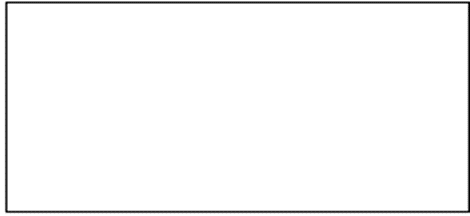 Fig. 1 …………..… (9 pt, single-spaced, paragraph  justified)Submit Figures in an approved format (TIFF or JPEG) with the correct solution. Cite in the text as follows: .... as shown in Figure 1 or Table 1.............. (Fig. 1 or Table 1)Table 1 Use a short descriptive title. Avoid vertical rules and shading (9 pt, single-spaced, paragraph  justified)Footnote; Use superscript lowercase letters. Example * p<0.1 or Statistically significant difference between/within….4. Discussion (Times New Roman 10 pt, Bold)This section states the importance of the research and the results. Ensure that the section is consistent and integrated with all previous sections of the manuscript. Avoide repeating your findings. …………. ……………. …… …… ………… ……….. ….. (Times, 10 pt, single spaced, paragraph justified, no indention). 5. Conclusion (Times New Roman 10 pt, Bold)This section presents the last word on the issues offering a chance to leave a lasting impression. Include important and/or unexpected implications of your work and avoide summarizing your results. Acknowledgements (Times New Roman 10 pt, Bold)Names of the funding organisation(s) should be given. If no funding has been provided for the research, state as “This research did not receive any specific grant from funding agencies in the public, commercial, or not-for-profit sectors” ……. ………… ………. ………….. ….. (Times New Roman, 10 pt, single spaced, paragraph justified, no indention)Authors’ contributions: Briefly state the author's contributions in the article.Conflict of interest disclosure: A conflict of interest can occur when you (or your employer or sponsor) have a financial, commercial, legal, or professional relationship with other organizations, or with the people working with them, that could influence your research. Full disclosure is required when you submit your paper to the Bull Biotech.Citation in textAll citations in the text should refer to:	Single author: the author's name (without initials, unless there is ambiguity) and the year of publication (Dogan 2019); Two authors: both authors' names and the year of publication (Dogan and Cicek 2017); Three or more authors: first author's name followed by 'et al.' and the year of publication (Dogan et al. 2015).	Citations may be made directly (or parenthetically). Groups of references should be listed first alphabetically, then chronologically. Examples: 'as demonstrated (Allan 2000a, 2000b, 2010; Allan and Jones 1999).  Kramer et al. (2010) have recently shown ....'References (Times New Roman 9 pt, Bold)References should be arranged first alphabetically and then further sorted chronologically if necessary. More than one reference from the same author(s) in the same year must be identified by the letters 'a', 'b', 'c', etc., placed after the year of publication. ………. .,   ……… 2018. ……. ….. ……….. …. (Times 9 pt, single spaced, paragraph justified, 1 cm hanging indent, 4 pt Journal articleFajardo AJ. 2009. A global view of antibiotic resistance. Bull Biotech. 34:44-65Martinez JL, Garmendia L. 2009. A global view of antibiotic resistance. Bull Biotech. 34:44-65Martinez JL, Fajardo A, Garmendia L, Hernandez A, Linares JF, Martinez-Solano L, Sanchez MB. 2009. A global view of antibiotic resistance. Bull Biotech. 34:44-65Inclusion of issue number (optional)Saunders DS. 1976. The biological clock of insects. Sci Am 234(2):114-121Journal article with DOI (and with page numbers)Slifka MK, Whitton JL. 2000. Clinical implications of dysregulated cytokine production. J Mol Med. 78:74-80. doi:10.1007/s001090000086Book chapterBrown B, Aaron M. 2001. The politics of nature. In: Smith J (ed) The rise of modern genomics, 3rd edn. Wiley, New YorkBook, authoredSouth J, Blass B. 2001 The future of modern genomics. Blackwell, London.Chapter in a book in a seriesSmith SE. 1976. Neuromuscular blocking drugs in man. In: Zaimis E (ed) Neuromuscular junction. Handbook of experimental pharmacology, vol 42. Springer, Heidelberg, pp 593-660.Proceedings without an editor (without a publisher)Chung S-T, Morris RL. 1978. Isolation and characterization of plasmid deoxyribonucleic acid from Streptomyces fradiae. In: Abstracts of the 3rd international symposium on the genetics of industrial microorganisms, University of Wisconsin, Madison, 4-9 June 1978.Patent. Name and date of patent are optionalNorman LO. 1998. Lightning rods. US Patent 4,379,752, 9 Sept 1998.Online documentDoe J. 2019. Title of subordinate document. In: The dictionary of substances and their effects. Royal Society of Chemistry. Available via Dialog. http://www.rsc.org/dose/title of subordinate document. Accessed 21 Sept 2019.Online databaseHealthwise Knowledgebase. 2019. US Pharmacopeia, Rockville. http://www.healthwise.org. Accessed 21 Sept 2019.RESEARCH / REVIEW ARTICLEEurasian J Bio Chem Sci, ( ): - , RESEARCH / REVIEW ARTICLEEurasian J Bio Chem Sci, ( ): - , 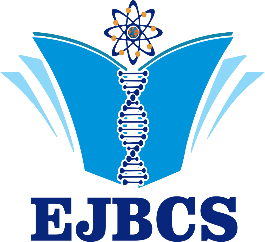 Eurasian Journal of Biological and Chemical SciencesEurasian Journal of Biological and Chemical Sciences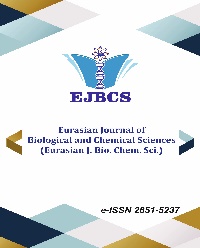 Journal homepage: www.dergipark.org.tr/ejbcsJournal homepage: www.dergipark.org.tr/ejbcsTitle of the manuscript (Times new roman, 14 pt, bold, the first letter of title is capitalized, single spaced)Name Surname1* (ORCID: https://orcid.org/.....), Name Surname2 (ORCID: https://orcid.org/.....), Name Surname3 (ORCID: https://orcid.org/.....)*1University, Faculty, Department, City, Country2University, Faculty, Department, City, Country3University, Faculty, Department, City, CountryTitle of the manuscript (Times new roman, 14 pt, bold, the first letter of title is capitalized, single spaced)Name Surname1* (ORCID: https://orcid.org/.....), Name Surname2 (ORCID: https://orcid.org/.....), Name Surname3 (ORCID: https://orcid.org/.....)*1University, Faculty, Department, City, Country2University, Faculty, Department, City, Country3University, Faculty, Department, City, CountryTitle of the manuscript (Times new roman, 14 pt, bold, the first letter of title is capitalized, single spaced)Name Surname1* (ORCID: https://orcid.org/.....), Name Surname2 (ORCID: https://orcid.org/.....), Name Surname3 (ORCID: https://orcid.org/.....)*1University, Faculty, Department, City, Country2University, Faculty, Department, City, Country3University, Faculty, Department, City, CountryTitle of the manuscript (Times new roman, 14 pt, bold, the first letter of title is capitalized, single spaced)Name Surname1* (ORCID: https://orcid.org/.....), Name Surname2 (ORCID: https://orcid.org/.....), Name Surname3 (ORCID: https://orcid.org/.....)*1University, Faculty, Department, City, Country2University, Faculty, Department, City, Country3University, Faculty, Department, City, Country*Corresponding author : …………@..........  Orcid No:*Corresponding author : …………@..........  Orcid No:Received  : …/…/20..Accepted  : …/…/20..Received  : …/…/20..Accepted  : …/…/20..Abstract: The abstract should summarize the aims of the study, the methods used, the results and the major conclusions within a word count of 250. The abstract should be in unstructured abstract style; do not include bold-faced headings within the abstract. The abstract should be a single paragraph. The abstract must not include references, figures or tables.………………. ……………… ………………….. ……………….. ……………… …………. …………….. …………….. ……….. …………… ……….. ………. (Times New Roman, 9 pt, single-spaced)Keywords: …….., …………, (3-6 keywords) (Times New Roman, 9 pt)Turkish title (The Turkish title is optional in English articles. / Türkçe başlık İngilizce makalelerde isteğa bağlıdır.) Times new roman, 12 pt, bold, ItalicÖzet: The Turkish abstract is optional in English articles. / Türkçe özet, İngilizce makalelerde isteğa bağlıdır. Maksimum 250 kelime olabilir. Özet referans, şekil ve tablo içermemelidir.…………………… …………………… ………………. …………… ………. ………………… ………………. ………………. …………… …………….. ………….. . . .. …………………………..  …………….. …………………… ………….. (Times  new roman, 9 punto, tek satır aralığı, parağraf iki yana yaslı, Anahtar Kelimeler: …….., …………, …….… (3-6 kelime) (Times New Roman, 9 punto)Abstract: The abstract should summarize the aims of the study, the methods used, the results and the major conclusions within a word count of 250. The abstract should be in unstructured abstract style; do not include bold-faced headings within the abstract. The abstract should be a single paragraph. The abstract must not include references, figures or tables.………………. ……………… ………………….. ……………….. ……………… …………. …………….. …………….. ……….. …………… ……….. ………. (Times New Roman, 9 pt, single-spaced)Keywords: …….., …………, (3-6 keywords) (Times New Roman, 9 pt)Turkish title (The Turkish title is optional in English articles. / Türkçe başlık İngilizce makalelerde isteğa bağlıdır.) Times new roman, 12 pt, bold, ItalicÖzet: The Turkish abstract is optional in English articles. / Türkçe özet, İngilizce makalelerde isteğa bağlıdır. Maksimum 250 kelime olabilir. Özet referans, şekil ve tablo içermemelidir.…………………… …………………… ………………. …………… ………. ………………… ………………. ………………. …………… …………….. ………….. . . .. …………………………..  …………….. …………………… ………….. (Times  new roman, 9 punto, tek satır aralığı, parağraf iki yana yaslı, Anahtar Kelimeler: …….., …………, …….… (3-6 kelime) (Times New Roman, 9 punto)Abstract: The abstract should summarize the aims of the study, the methods used, the results and the major conclusions within a word count of 250. The abstract should be in unstructured abstract style; do not include bold-faced headings within the abstract. The abstract should be a single paragraph. The abstract must not include references, figures or tables.………………. ……………… ………………….. ……………….. ……………… …………. …………….. …………….. ……….. …………… ……….. ………. (Times New Roman, 9 pt, single-spaced)Keywords: …….., …………, (3-6 keywords) (Times New Roman, 9 pt)Turkish title (The Turkish title is optional in English articles. / Türkçe başlık İngilizce makalelerde isteğa bağlıdır.) Times new roman, 12 pt, bold, ItalicÖzet: The Turkish abstract is optional in English articles. / Türkçe özet, İngilizce makalelerde isteğa bağlıdır. Maksimum 250 kelime olabilir. Özet referans, şekil ve tablo içermemelidir.…………………… …………………… ………………. …………… ………. ………………… ………………. ………………. …………… …………….. ………….. . . .. …………………………..  …………….. …………………… ………….. (Times  new roman, 9 punto, tek satır aralığı, parağraf iki yana yaslı, Anahtar Kelimeler: …….., …………, …….… (3-6 kelime) (Times New Roman, 9 punto)Abstract: The abstract should summarize the aims of the study, the methods used, the results and the major conclusions within a word count of 250. The abstract should be in unstructured abstract style; do not include bold-faced headings within the abstract. The abstract should be a single paragraph. The abstract must not include references, figures or tables.………………. ……………… ………………….. ……………….. ……………… …………. …………….. …………….. ……….. …………… ……….. ………. (Times New Roman, 9 pt, single-spaced)Keywords: …….., …………, (3-6 keywords) (Times New Roman, 9 pt)Turkish title (The Turkish title is optional in English articles. / Türkçe başlık İngilizce makalelerde isteğa bağlıdır.) Times new roman, 12 pt, bold, ItalicÖzet: The Turkish abstract is optional in English articles. / Türkçe özet, İngilizce makalelerde isteğa bağlıdır. Maksimum 250 kelime olabilir. Özet referans, şekil ve tablo içermemelidir.…………………… …………………… ………………. …………… ………. ………………… ………………. ………………. …………… …………….. ………….. . . .. …………………………..  …………….. …………………… ………….. (Times  new roman, 9 punto, tek satır aralığı, parağraf iki yana yaslı, Anahtar Kelimeler: …….., …………, …….… (3-6 kelime) (Times New Roman, 9 punto)© EJBCS. All rights reserved.© EJBCS. All rights reserved.© EJBCS. All rights reserved.© EJBCS. All rights reserved.……………..…….…………..........….........